Приложение 20к приказу Департамента строительстваХанты-Мансийскогоавтономного округа – Югрыот 8 ноября 2018 года № 23-нпЧертежи межевания территории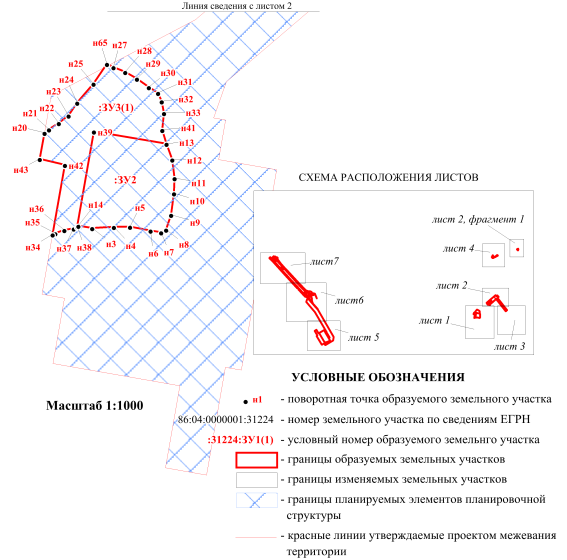 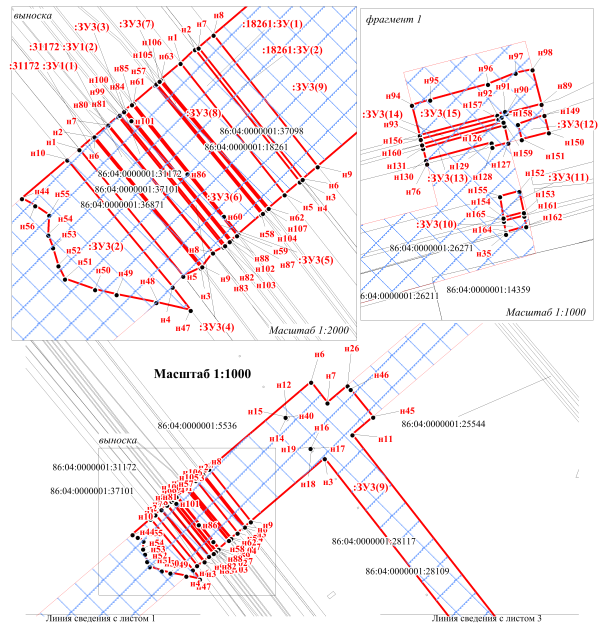 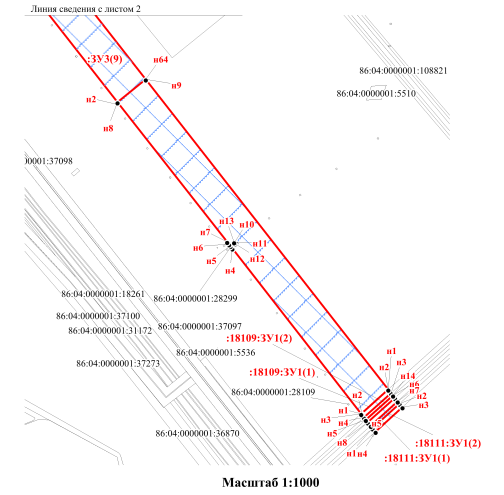 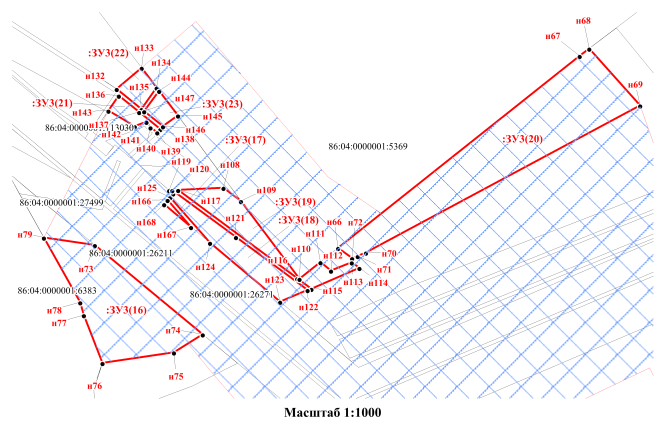 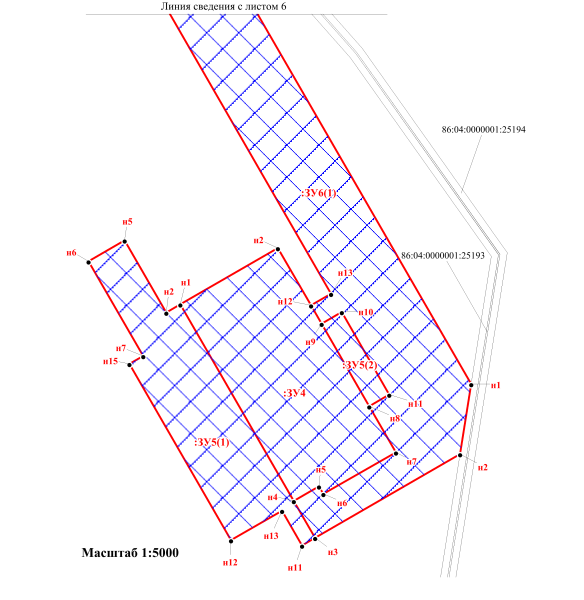 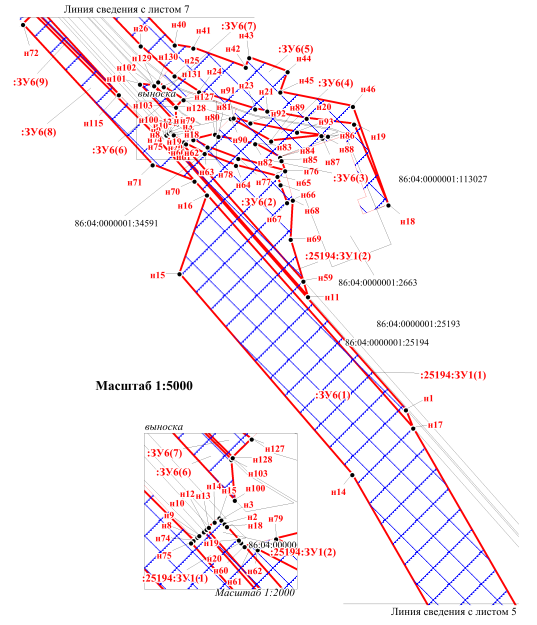 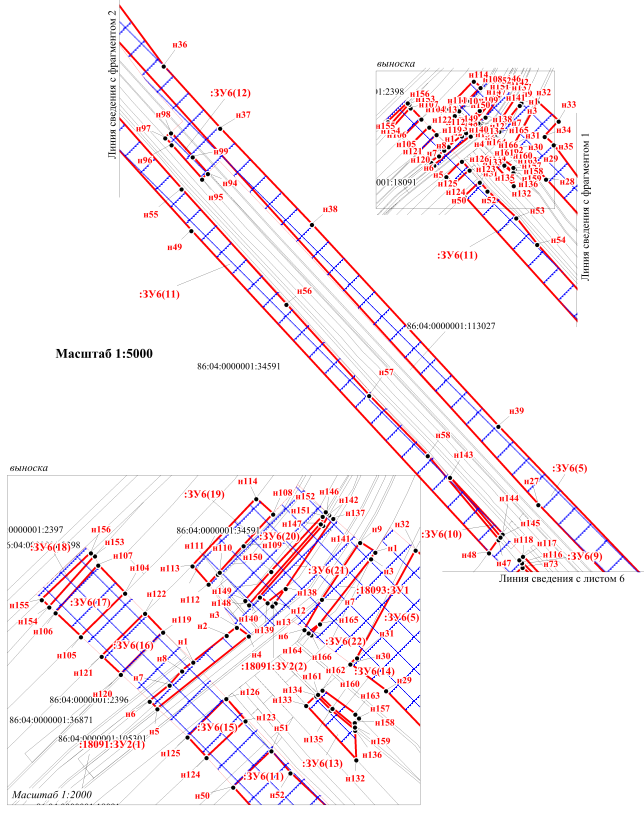 Каталог координатхарактерных точек границ образуемых земельных участковНомер точкиХУКаталог координат поворотных точек земельного участка :18261:ЗУ1Каталог координат поворотных точек земельного участка :18261:ЗУ1Каталог координат поворотных точек земельного участка :18261:ЗУ1н1963739.854390650.20н2963747.134390657.84н3963677.394390713.00н4963677.114390713.25н5963670.274390705.27н6963678.404390714.77н7963747.984390659.72н8963754.764390667.69н9963685.174390722.71Каталог координат поворотных точек земельного участка :25194:ЗУ1Каталог координат поворотных точек земельного участка :25194:ЗУ1Каталог координат поворотных точек земельного участка :25194:ЗУ1н1963512.424386098.42н17963488.124386107.90н16963796.484385835.12н70963814.954385818.79н75963867.574385772.24н74963868.754385773.62н8963870.534385775.61н9963871.454385776.64н10963873.474385779.05н11963661.924385968.83н12963874.774385780.54н13963875.874385781.72н14963878.544385784.78н15963880.824385787.26н3963879.654385788.28н2963877.694385790.02н18963876.214385791.29н19963869.104385797.59н20963867.754385798.80н60963865.714385800.60н59963682.514385962.64Каталог координат поворотных точек земельного участка :ЗУ1Каталог координат поворотных точек земельного участка :ЗУ1Каталог координат поворотных точек земельного участка :ЗУ1н1963066.194391431.29н2963034.864391396.37н3963034.054391395.45н4963253.044391224.98н5963256.144391222.42н6963258.544391220.81н7963261.614391218.25н8963446.154391073.04н9963476.404391110.38н10963262.184391228.93н11963260.474391230.07н12963259.304391228.40н13963261.014391227.27н14963058.314391437.49н15963058.304391437.49н16963026.144391401.63Каталог координат поворотных точек земельного участка :ЗУ2Каталог координат поворотных точек земельного участка :ЗУ2Каталог координат поворотных точек земельного участка :ЗУ2н38963277.354390271.81н39963403.114390293.99н13963386.704390389.88н12963365.844390397.64н11963341.354390400.53н10963321.324390399.86н9963292.954390396.11н8963273.224390389.49н7963269.734390382.83н6963272.134390368.82н5963276.994390341.81н4963276.734390320.42н3963275.264390291.80н14963278.304390273.50Каталог координат поворотных точек земельного участка :31172:ЗУ1Каталог координат поворотных точек земельного участка :31172:ЗУ1Каталог координат поворотных точек земельного участка :31172:ЗУ1н1963694.214390596.69н2963700.604390603.87н3963631.634390660.87н5963627.204390651.67н6963701.044390604.71н7963706.924390611.62н8963639.444390667.20н9963632.254390661.66Каталог координат поворотных точек земельного участка :ЗУ3Каталог координат поворотных точек земельного участка :ЗУ3Каталог координат поворотных точек земельного участка :ЗУ3н64963476.404391110.38н2963446.154391073.04н3963768.804390820.59н9963685.174390722.71н8963754.764390667.69н6963869.804390802.54н7963842.194390824.13н26963864.984390850.80н46963860.104390854.66н45963823.504390884.61н11963800.054390857.12н12963824.694390770.31н40963823.084390771.58н14963821.814390770.03н15963823.394390768.77н16963783.524390803.25н17963781.944390804.51н18963780.654390802.96н19963782.234390801.69н20963401.294390228.62н21963405.884390234.56н22963414.174390247.52н23963424.174390260.43н24963441.104390271.98н25963466.094390293.44н65963492.474390311.27н27963488.144390319.99н28963481.744390335.38н29963472.784390350.88н30963461.754390366.66н31963453.914390378.63н32963442.934390383.63н33963427.464390386.63н41963404.944390384.41н13963386.704390389.88н39963403.114390293.99н38963277.354390271.81н37963274.834390267.35н36963272.854390254.87н35963268.414390243.03н34963267.074390239.51н42963358.904390255.70н43963366.704390222.35н44963668.264390566.25н10963688.734390590.27н4963621.484390646.04н47963609.144390655.58н48963613.334390637.43н49963617.464390616.33н50963620.164390605.01н51963625.684390589.02н52963632.684390585.62н53963642.264390582.78н54963648.974390580.20н55963659.394390580.73н56963664.524390573.31н57963728.284390636.64н58963659.814390693.02н59963649.374390680.79н60963658.884390673.14н61963718.574390625.29н62963663.104390696.86н63963731.044390639.88н1963739.854390650.20н5963670.274390705.27н66964880.774390783.32н67964931.544390847.18н68964933.464390849.71н69964918.434390863.18н70964879.544390790.67н71964878.674390788.48н72964878.104390787.03н73964881.544390718.99н74964857.924390747.52н75964853.134390739.89н76964850.374390720.98н77964863.004390716.08н78964866.384390715.10н79964883.514390705.49н80963707.224390611.96н81963711.694390617.17н82963642.674390672.96н83963639.544390667.41н84963715.004390621.08н85963717.934390624.49н86963681.384390653.83н87963648.724390680.03н88963646.164390677.06н89965090.984391405.54н90965088.544391396.25н91965089.124391395.88н92965088.074391393.84н93965082.714391373.31н94965090.754391371.23н95965092.134391376.06н96965096.264391391.36н97965099.214391398.67н98965100.124391403.15н99963712.364390617.96н100963714.344390620.32н101963709.524390624.24н102963645.504390676.26н103963643.364390673.76н104963660.464390693.79н105963728.974390637.42н106963730.394390639.10н107963662.434390696.09н108964896.654390752.98н109964893.154390757.60н110964872.604390773.08н111964877.014390778.61н112964874.804390781.41н113964876.964390786.90н114964875.474390788.97н115964869.954390776.23н116964872.734390772.50н117964896.134390741.02н118964895.194390739.68н119964896.084390738.61н120964896.074390739.45н121964883.654390756.29н122964869.644390775.25н123964866.554390767.98н124964882.164390749.43н125964894.204390738.85н126965085.324391395.75н127965080.744391396.76н128965079.644391392.52н129965080.794391392.33н130965076.164391375.00н131965079.324391374.19н132964922.824390724.74н133964928.404390731.34н134964923.164390735.33н135964917.504390731.30н136964921.024390725.31н137964916.744390730.69н138964912.214390736.29н139964911.344390735.48н140964912.654390733.69н141964914.124390732.61н142964912.954390729.51н143964917.074390722.59н144964922.324390735.99н145964915.784390740.96н146964912.974390737.00н147964916.914390732.03н148965085.674391399.30н149965088.034391406.30н150965083.454391407.48н151965081.634391400.30н152965067.924391399.66н153965062.324391400.85н154965060.924391395.46н155965066.564391394.57н156965081.694391373.58н157965087.044391394.14н158965087.584391394.96н159965086.254391395.47н160965080.264391373.93н161965061.414391400.97н162965058.614391401.48н163965057.074391396.06н164965057.454391396.00н165965060.014391395.59н166964893.454390738.22н167964886.334390744.42н168964892.334390737.28Каталог координат поворотных точек земельного участка :18091:ЗУ2Каталог координат поворотных точек земельного участка :18091:ЗУ2Каталог координат поворотных точек земельного участка :18091:ЗУ2н1964817.324384903.17н2964831.384384920.81н3964835.694384926.21н4964831.114384932.54н5964792.614384884.18н6964796.524384880.05н7964805.144384890.64н8964812.604384897.30н139964848.714384942.53н138964856.254384952.02н12964848.544384946.77н13964846.914384945.02Каталог координат поворотных точек земельного участка :ЗУ4Каталог координат поворотных точек земельного участка :ЗУ4Каталог координат поворотных точек земельного участка :ЗУ4н3962871.064386140.36н2962945.604386269.39н12962869.774386313.17н9962845.514386327.17н8962736.374386390.16н7962675.294386425.39н6962620.504386329.48н5962630.444386323.71н4962611.174386290.41Каталог координат поворотных точек земельного участка :ЗУ5Каталог координат поворотных точек земельного участка :ЗУ5Каталог координат поворотных точек земельного участка :ЗУ5н3962562.284386318.62н4962611.174386290.41н1962871.064386140.36н2962860.294386121.71н5962955.564386066.71н6962928.054386019.08н7962802.924386091.33н15962792.314386073.00н12962559.304386207.49н13962598.184386274.81н11962552.294386301.32н14962751.724386416.70н10962860.894386353.78н9962845.514386327.17н8962736.374386390.16Каталог координат поворотных точек земельного участка :ЗУ6Каталог координат поворотных точек земельного участка :ЗУ6Каталог координат поворотных точек земельного участка :ЗУ6н1962765.784386524.95н2962672.984386510.28н3962562.284386318.62н4962611.174386290.41н5962630.444386323.71н6962620.504386329.48н7962675.294386425.39н8962736.374386390.16н11962751.724386416.70н10962860.894386353.78н9962845.514386327.17н12962869.774386313.17н13962885.144386339.77н14963426.834386027.54н15963692.494385798.93н16963796.484385835.12н17963488.124386107.90н18963783.414386075.33н19963890.304386029.82н20963897.934385967.18н21963907.574385914.94н23963910.514385899.04н24963932.874385824.88н25963954.074385792.40н26963993.684385747.53н27964119.344385626.59н28964774.324385032.03н29964802.124385005.17н30964816.264384986.29н31964819.544384989.80н32964876.474385020.77н33964851.034385048.73н34964830.734385030.16н35964819.704385042.08н36964699.514385131.01н37964617.084385205.60н38964489.854385327.22н39964222.794385573.84н40963994.964385792.48н41963991.034385817.21н42963965.524385886.53н43963978.124385891.19н44963959.544385941.88н45963932.864385932.23н46963913.584386028.35н47964072.954385574.00н48964055.444385561.26н49964481.824385167.69н50964751.144384924.25н51964770.354384944.47н52964758.654384954.60н53964722.954384992.53н54964687.914385020.40н55964536.934385154.67н56964384.204385293.22н57964263.464385402.82н58964184.124385480.40н59963682.514385962.64н60963865.714385800.60н61963866.754385804.80н62963864.094385807.54н63963851.364385832.07н64963835.744385873.71н65963821.274385928.36н66963810.114385932.42н67963786.394385941.07н68963789.784385948.88н69963737.834385946.10н70963814.954385818.79н71963836.424385763.45н72964022.174385591.98н73964036.134385605.79н74963868.784385773.60н75963867.574385772.24н76963828.534385938.64н77963844.784385876.71н78963860.064385835.91н79963869.764385817.24н80963876.804385845.97н81963874.074385850.46н82963864.194385897.48н83963864.384385899.03н84963846.454385932.08н85963841.954385933.72н86963874.424385995.34н87963871.864385987.96н88963875.044385986.54н89963867.934385920.06н90963897.654385866.83н91963898.464385870.60н92963891.934385892.58н93963879.594385954.24н94964557.124385189.35н95964549.754385181.82н96964595.214385141.52н97964604.524385132.93н98964611.144385140.73н99964579.264385169.42н100963890.124385795.47н101963943.074385746.51н102963941.244385763.63н103963911.704385793.58н104964853.724384867.04н105964830.724384843.76н106964843.414384830.28н107964868.614384852.91н108964895.594384945.41н109964878.894384929.78н110964864.844384917.23н111964863.814384916.16н112964858.514384911.28н113964868.204384902.73н114964903.744384936.47н115963929.144385718.68н116964042.164385605.13н117964046.394385601.57н118964051.004385606.19н119964833.144384887.21н120964810.784384864.90н121964820.384384854.72н122964843.084384877.64н123964786.194384930.84н124964766.754384910.12н125964777.634384900.10н126964798.004384920.64н127963922.544385804.36н128963912.714385794.31н129963941.144385765.42н130963946.274385770.75н131963939.834385778.05н132964765.604384989.39н133964794.354384962.92н134964799.384384968.28н135964791.844384975.93н136964781.234384988.81н137964893.254384977.21н138964856.254384952.02н139964848.714384942.53н140964851.684384938.41н141964889.674384971.88н142964895.174384975.11н143964155.404385509.87н144964080.174385579.28н145964076.274385576.44н146964896.174384974.01н147964890.484384970.66н148964847.564384932.75н149964849.914384930.69н150964865.254384944.37н151964894.374384971.67н152964896.864384973.26н153964873.444384851.17н154964846.494384827.00н155964850.294384822.96н156964875.114384849.03н157964787.714384990.82н158964785.324384988.65н159964782.924384988.72н160964792.834384976.78н161964800.274384969.24н162964802.484384971.57н163964789.724384988.88н164964832.764384964.25н165964837.544384970.26н166964831.694384965.66Каталог координат поворотных точек земельного участка :18093:ЗУ1Каталог координат поворотных точек земельного участка :18093:ЗУ1Каталог координат поворотных точек земельного участка :18093:ЗУ1н1964875.434384999.50н3964871.974384997.20н165964837.544384970.26н164964832.764384964.25н6964834.454384962.00н7964850.504384971.26н9964880.544384991.45Каталог координат поворотных точек земельного участка :18109:ЗУ1Каталог координат поворотных точек земельного участка :18109:ЗУ1Каталог координат поворотных точек земельного участка :18109:ЗУ1н1963034.054391395.45н2963066.184391431.29н3963061.494391435.03н4963029.364391399.19н5963026.174391401.66н6963058.354391437.55н7963055.104391440.01н8963022.884391404.16Каталог координат поворотных точек земельного участка :18111:ЗУ1Каталог координат поворотных точек земельного участка :18111:ЗУ1Каталог координат поворотных точек земельного участка :18111:ЗУ1н1963015.064391410.46н2963047.474391446.12н3963042.904391450.13н4963010.484391414.39н5963022.884391404.16н6963055.104391440.01н7963050.614391443.60н8963018.264391407.99